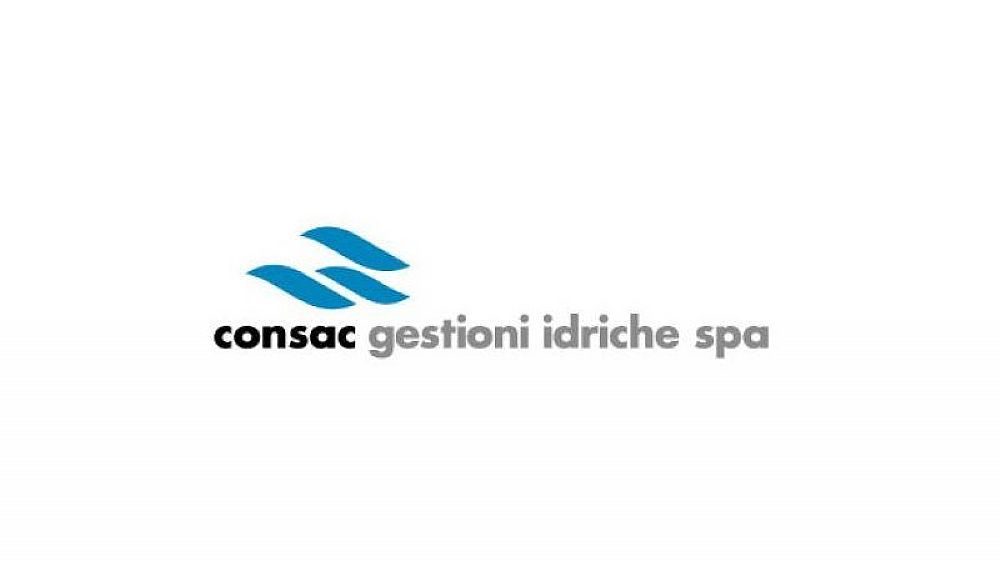 AVVISO PUBBLICOPER LA FORMAZIONE DI UN ELENCO RISTRETTO (SHORT LIST) DI AVVOCATI PERL’AFFIDAMENTO DI INCARICHI PROFESSIONALI.La Società Consac Gestioni Idriche Spa intende formare un elenco ristretto di avvocati, singoli o associati, cui attingere per l’eventuale affidamento esterno di servizi legali, di patrocinio legale della società e di pareri pro veritate con riguardo ai seguenti ambiti di attività:ATTIVITA’ STRAGIUDIZIALE1. Attività stragiudiziale in ambito civile;2. Attività stragiudiziale in ambito amministrativo;3. Attività stragiudiziale in ambito del lavoro.ATTIVITA’ GIUDIZIALE1. Attività giudiziale in ambito civile;2. Attività giudiziale in ambito amministrativo;3. Attività giudiziale in ambito del lavoro.L’inserimento nel predetto elenco è condizione per poter concorrere all’affidamento dell’incarico professionale ed è subordinato all’accertamento della sussistenza dei requisiti richiesti dal predetto avviso, fermo e impregiudicato che l’inserimento nell’elenco non fa sorgere alcun diritto in ordine all’affidamento degli incarichi stessi.L’elenco si articolerà in tre sezioni relative alle materie del diritto civile, del diritto amministrativo, del diritto del lavoro, in cui può essere esplicata la rappresentanza, il patrocinio o la consulenza della Società.Gli incarichi verranno affidati ai legali esterni compresi nella lista, tenuto conto della specializzazionedi ciascuno di essi in relazione alla materia del contendere e assicurando la rotazione all’interno della lista medesima. Con le stesse modalità verranno affidati anche gli incarichi di consulenza stragiudiziale, senza che ciò comporti l’acquisizione di alcun diritto in ordine all’affidamento nella eventuale successiva fase giudiziale.1. Requisiti culturali e professionali per l’inserimento nella short list.Possono chiedere l’iscrizione ad una sola delle sezioni della short list sia singoli professionisti che associazioni professionali in possesso, alla data di presentazione della domanda, dei seguenti requisiti:a) Cittadinanza italiana, salvo le equiparazioni stabilite dalle leggi vigenti, o cittadinanza di uno dei paesi dell’unione Europea;b) Iscrizione all’Albo degli Avvocati da almeno 3 anni, dalla data di scadenza della presentazione della domanda o, nel caso di conferimento di incarico per redazione di parere pro veritate da almeno 3 anni;c) Possesso dei requisiti della particolare e comprovata esperienza strettamente correlata alle materie relative alle sezioni della short list in cui si richiede la iscrizione.Consac si riserva la possibilità di affidare allo stesso legale del primo grado il giudizio di appello, qualora il difensore abbia i requisiti richiesti dalla legge e previsti dalla short list.2. Domanda di iscrizione – Termini e modalità di inoltro domanda e documentazione.La domanda, in uno alla documentazione per la formazione di un elenco ristretto short list di avvocati per l’affidamento di incarichi professionali dovrà essere inoltrata presso il portale per le gare telematiche di Consac Gestioni Idriche Spa https//consac.acquistitelematici.it. La procedura è interamente telematica ai sensi dell’art. 58 D.Lgs 50/2016 ss.mm.ii.I professionisti interessati per poter partecipare alla formazione della short list  dovranno abilitarsi attraverso la registrazione base e accreditarsi sulla piattaforma https//consac.acquistitelematici.it. secondo le modalità descritte nel messaggio di invito alla procedura, cliccando sul tasto “registrati” e successivamente su “Avvia la procedura di partecipazione” effettuando la compilazione di tutte le informazioni richieste.Come categoria bisognerà iscriversi tra i professionisti iscritti all’ordine degli Avvocati. Le predette modalità di presentazione sono previste a pena di esclusione dalla procedura di formazione short list .Il Professionista interessato dovrà altresì depositare sul sistema, nell’apposito spazio dedicato “Documentazione”, la documentazione a corredo della domanda di partecipazione.Il termine fissato per la presentazione delle domande e dei documenti è perentorio, ed il mancato rispetto determina l’esclusione dalla procedura.La domanda, redatta utilizzando il fac-simile allegato al presente avviso, dovrà indicare a pena di esclusione le sezioni della lista alla quale si chiede di essere ammessi in numero massimo di n. 2 sezioni in ragione di specifiche competenzeNella domanda i candidati dovranno dichiarare, a pena di esclusione, e secondo le modalità prescritte per l’autocertificazione ai sensi dell’art. 46 D.P.R. 28 dicembre 2000, n.445, il possesso dei titoli culturali e professionali richiesti ed inoltre:1. possesso della cittadinanza italiana, salva l’equiparazione secondo la normativa vigente;2. godimento dei diritti civili e politici;3. dichiarazione sostituiva resa nelle forme di legge attestante l’iscrizione all’Ordine degli Avvocati;4. non aver riportato condanne penali o essere stato destinatario di provvedimenti o procedimenti giudiziari che comportino iscrizione nel casellario giudiziale;5. di essere in possesso, ai sensi dell’art. 12 della Legge 247/2012, della polizza assicurativa per i danni provocati nell’esercizio dell’attività professionale indicandone gli estremi o presentandone una copia;6. di riconoscere ed accettare che l’iscrizione nella short list, che avrà la durata di 36 mesi, non comporta alcun diritto ad essere affidatari di incarichi da parte di Consac Gestioni Idriche Spa né, tantomeno, il diritto ad ottenere alcuna remunerazione;7. di riconoscere ed accettare che l’iscrizione short list determinerà l’obbligo di stipulare apposita convenzione, all’atto dell’eventuale conferimento dei singoli incarichi, con la quale verrà stabilito e pattuito anche l’importo del compenso professionale;Alla domanda deve essere altresì allegato, a pena di esclusione:1. curriculum vitae in formato europeo, sottoscritto in ogni singola pagina per attestazione di veridicità e per autorizzazione al trattamento dei dati personali, con specifica indicazione dei seguenti dati: le esperienze acquisite nei singoli settori – Civile, Amministrativo e Lavoro –;2. la fotocopia di valido documento di riconoscimento in corso di validità datata e firmata;3. autorizzazione al trattamento dei dati personali D. Lgs. 196/03.Le domande incomplete, indebitamente sottoscritte o pervenute oltre il limite previsto dal presente avviso e prive dei requisiti per l’iscrizione nella lista saranno escluse.3. Iscrizione nella ListaLe domande pervenute in tempo utile e presentate secondo le modalità descritte saranno esaminate ai fini della sussistenza dei requisiti di partecipazione, della corretta compilazione della domanda e tempestività della presentazione.La formazione della lista non pone in essere alcuna procedura collettiva, né prevede alcuna graduatoria di merito delle figure professionali, neanche con l’ordine di presentazione delle domande, né è prevista attribuzione di punteggi o altre classificazioni di merito, ma costituisce l’individuazione, a seguito di procedura ispirata a principi di economicità, efficacia, imparzialità, parità di trattamento, trasparenza e proporzionalità, di avvocati ai quali potere affidare incarichi professionali.Nei casi di evidente consequenzialità e complementarietà con altri incarichi già espletati precedentemente si provvederà con affidamento dell’incarico al medesimo professionista che ha patrocinato l’incarico precedente.L’inserimento nell’elenco avverrà con il criterio alfabetico.La Società si riserva in ogni caso la facoltà, in casi particolari, di affidare incarichi a professionisti non inseriti nella short list, ove dall’esame dei curricula pervenuti non si rinvenga la professionalità peculiare richiesta dalla fattispecie in questione.L’elenco dei nominativi ammessi alla Lista viene approvato con Delibera di Cda di Consac gestioni idriche spa e reso pubblico con la pubblicazione sul sito web aziendale.La Società si riserva di verificare la veridicità delle dichiarazioni e dei dati indicati nelle domande e nei curricula chiedendo, in qualsiasi momento, la produzione dei documenti giustificativi.Il legale esterno potrà inoltre essere affiancato da legale interno alla Società.Ciascun incarico sarà conferito mediante stipula di contratto di convenzione sottoscritto tra il Presidente del Cda / Legale rappresentante p.t. della Società e il professionista selezionato.4. Criteri di sceltaLa scelta verrà effettuata dal Presidente del Cda/Legale rapp.te p.t. della Società in favore del professionista che presenti il curriculum più idoneo in relazione alla fattispecie concreta.5. Validità della ListaLa lista ha validità di 36 mesi dalla data di approvazione e pubblicazione.6. PubblicitàIl presente avviso e i suoi allegati denominati “A”, “B”, e “C” sono pubblicati sul sito web aziendale : - www.consac.it - .Per qualunque informazione sarà possibile contattare l’avv. Michele Bianchino c/o Direzione Legaletel. 0974/75622 - mail bianchino@consac.it - per gli aspetti procedurali da piattaforma telematica l’Ing. Felice Lucia – email lucia@consac.it.7. Trattamento dei datiI dati personali vengono trattati nel rispetto delle vigenti disposizioni e garanzie di legge e per i soli fini connessi all’espletamento della presente procedura.